NAVODILA ZA DELO:Današnjo uro boš spoznaval Združene države Amerike (ZDA).Preberi besedilo v učbeniku na straneh 70-74 (Združene države Amerike - prva velesila sodobnega sveta) ali besedilo v samostojnem delovnem zvezku na straneh 85-90 (Združene države Amerike - še vedno prva velesila sodobnega sveta). Oglej si tudi pripadajoče slikovno in kartografsko gradivo. S pomočjo učbenika ali delovnega zvezka naredi miselni vzorec o ZDA. Pri izdelavi miselnega vzorca naj te vodijo sledeče oporne točke: osnovni podatki o ZDA (glavno mesto, velikost, število prebivalcev, število zveznih držav, gospodarska razvitost … Pomagaj si tudi s svetovnim spletom.), kmetijstvo (večja kmetijska območja, pomembnejši pridelki …), rudarstvo in energetika (najpomembnejši energetski viri …), industrija (stara in nova industrijska območja – kje, značilnosti …), poindustrijske dejavnosti (glavne značilnosti …). Preberi zapis o Silicijevi dolini, ki ga dobiš na spletni povezavi  http://www.facka.si/gradiva/geo/amerika/7gospodarstvo/silicijeva_dolina.html Reši vaji 37 in 38 v samostojnem delovnem zvezku (na straneh 87 in 89). Če je mogoče, mi pošlji fotografijo svojega miselnega vzorca na moj elektronski naslov: martin.stinjek@os-sturje.si 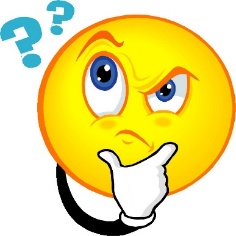 